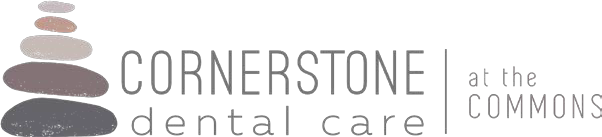 1300 Union Street, #G-101 Westborough, MA 01581508 366 3623*You May Refuse to Sign This Acknowledgement*I, 	, have received a copy of this office’s Notice of Privacy Practices.Please Print NameSignatureDateFor Office Use OnlyWe attempted to obtain written acknowledgement of receipt of our Notice of Privacy Practices, but acknowledgement could not be obtained because:Individual refused to sign.Communication barriers prohibited obtaining the acknowledgement.An emergency situation prevented us from obtaining acknowledgement.Other (please specify below)Comments (please specify below)